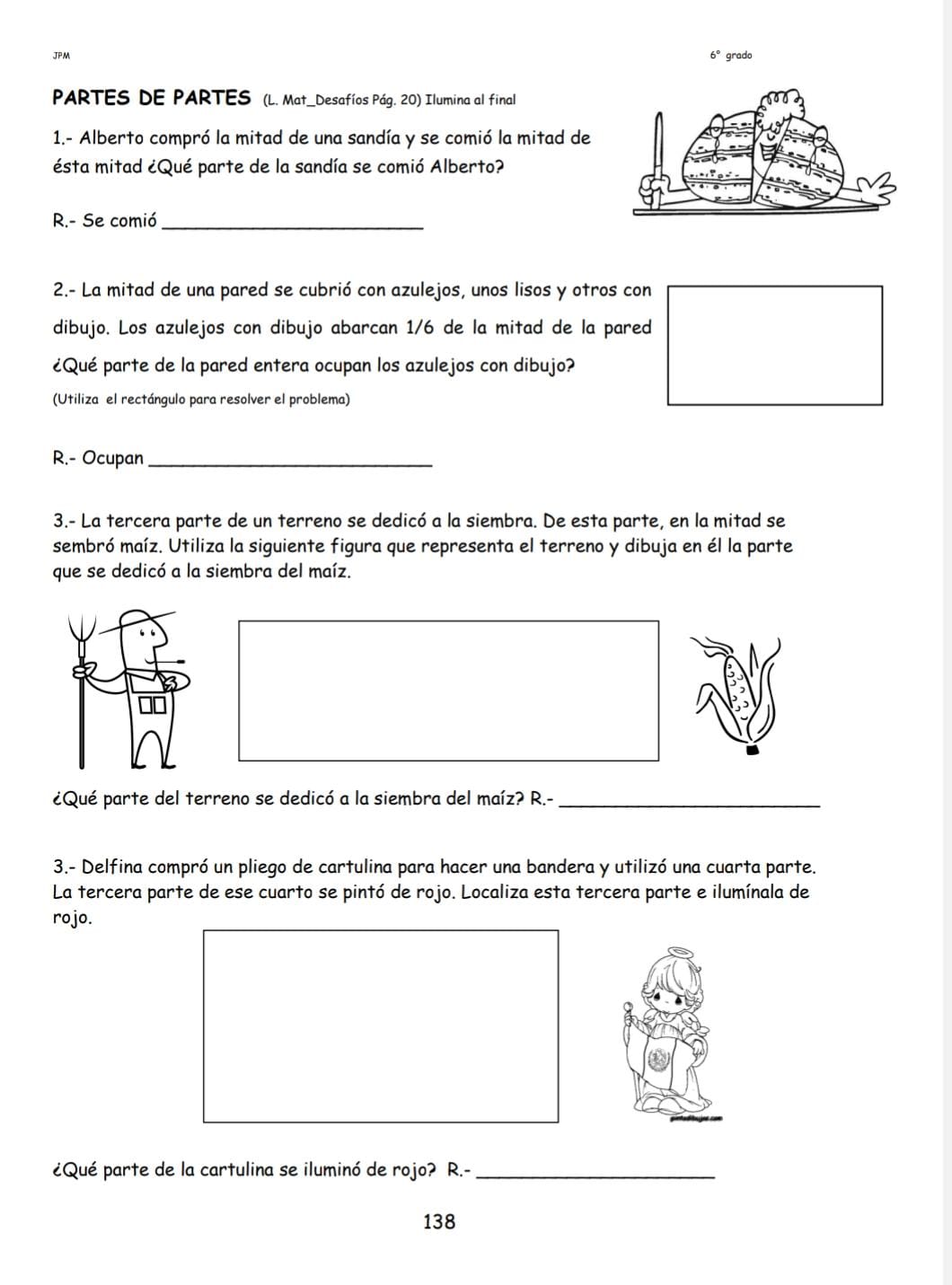 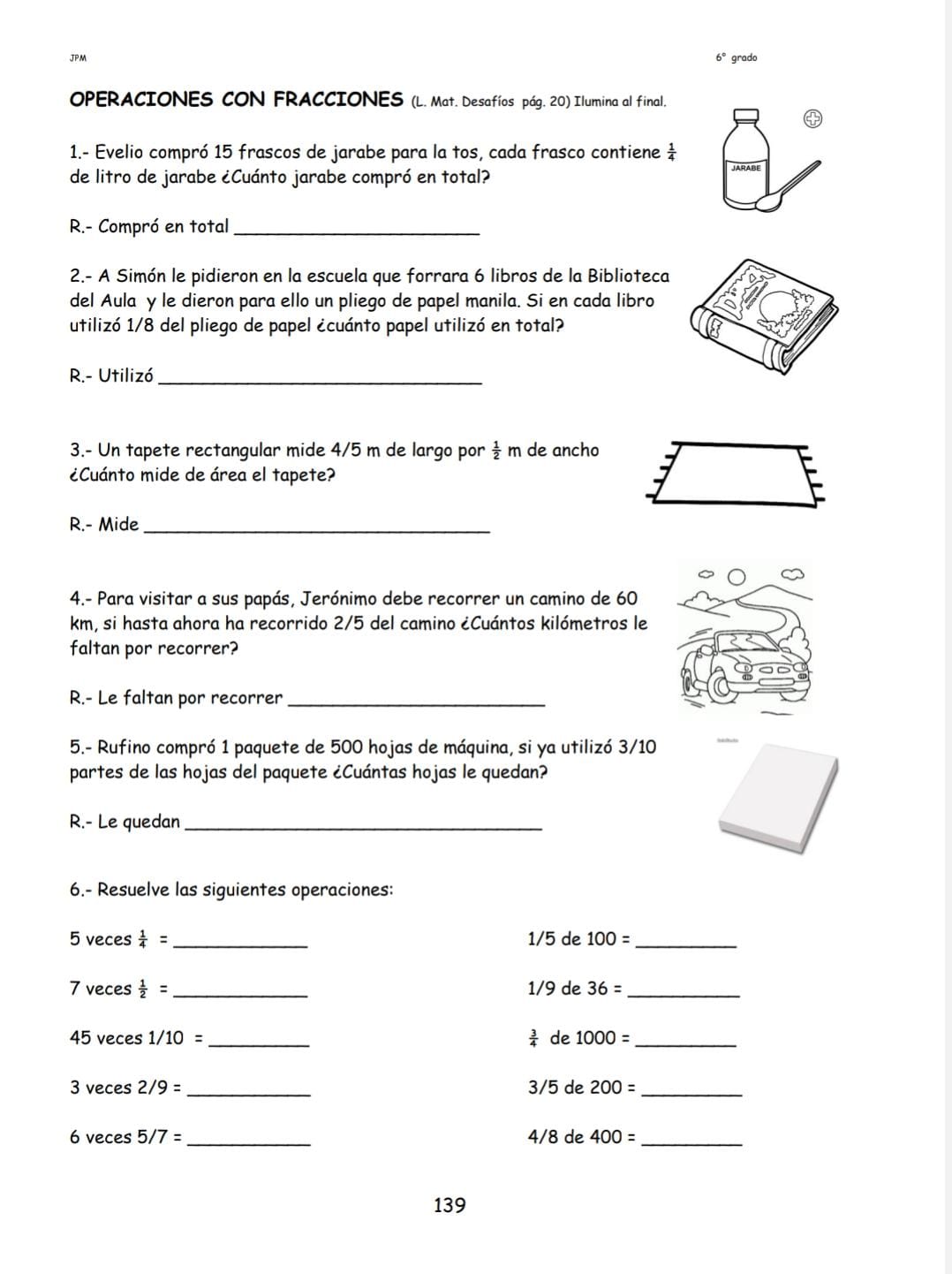 COLEGIO ATENEA ÁNIMAS S. C.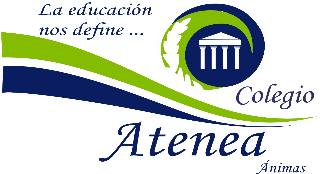 PRIMARIACLAVE:30PPR0025E                                     CICLO ESCOLAR 2023-2024TAREASCOLEGIO ATENEA ÁNIMAS S. C.PRIMARIACLAVE:30PPR0025E                                     CICLO ESCOLAR 2023-2024TAREASGRADO: 6° “A“ y “ B”SEMANA:  del 11 al 15 de diciembre del 2023 DOCENTES: LIC. LIDIA ESTHER ESPINOSA MARTÍNEZ  LIC. KARINA ITZEL ELOX ESTUDILLO DOCENTES: LIC. LIDIA ESTHER ESPINOSA MARTÍNEZ  LIC. KARINA ITZEL ELOX ESTUDILLO 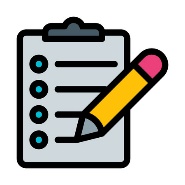 LUNES 11 DE DICIEMBRE DEL 2023HistoriaTema: Culturas mesoamericanas Descripción de la actividad: Imágenes relacionadas con las culturas mesoamericanas.Fecha de entrega: martes 12 de diciembre del 2023 LUNES 11 DE DICIEMBRE DEL 2023Matemáticas Tema: Sumas y restas de fracciones Descripción de la actividad: Realizar las actividades de los siguientes anexos. (Pegar en la libreta de apuntes)
  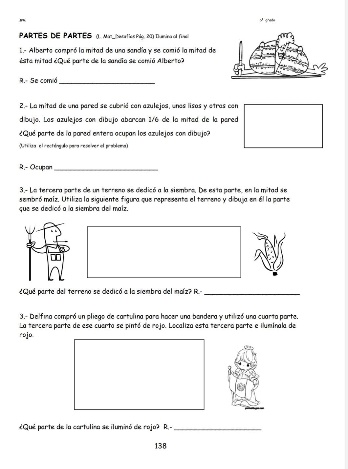 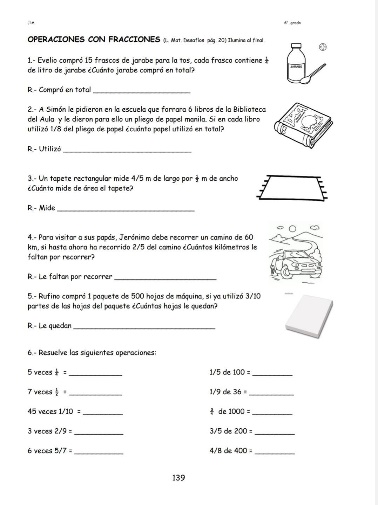 Fecha de entrega: miércoles 13 de diciembre del 2023MARTES 12 DE DICIEMBRE DEL 2023 Ciencias Naturales Tema: Importancia de las interacciones entre los componentes del ambiente Descripción de la actividad: Según la regla de las tres erres dibuja 5 objetos donde se aplique cada regla “Reducir, reutilizar y reciclar” y describe cómo se aplica la regla. Fecha de entrega: jueves 14 de diciembre del 2023 MIÉRCOLES 13 DE DICIEMBRE DEL 2023 ESPAÑOL Tema: El reglamento Descripción de la actividad: Del libro SEP “proyectos de aula” resolver las actividades de las páginas 50 y 51.Fecha de entrega: jueves 14 de diciembre del 2023 JUEVES 14 DE DICIEMBRE DEL 2023 Geografía Tema: Recursos renovables y no renovables Descripción de la actividad: Realizar en la libreta de apuntes un mapa mental sobre los recursos renovables y no renovables. Fecha de entrega: viernes 15 de diciembre del 2023 LUNES 11 DE DICIEMBRE DEL 2023HistoriaTema: Culturas mesoamericanas Descripción de la actividad: Imágenes relacionadas con las culturas mesoamericanas.Fecha de entrega: martes 12 de diciembre del 2023 LUNES 11 DE DICIEMBRE DEL 2023Matemáticas Tema: Sumas y restas de fracciones Descripción de la actividad: Realizar las actividades de los siguientes anexos. (Pegar en la libreta de apuntes)
  Fecha de entrega: miércoles 13 de diciembre del 2023MARTES 12 DE DICIEMBRE DEL 2023 Ciencias Naturales Tema: Importancia de las interacciones entre los componentes del ambiente Descripción de la actividad: Según la regla de las tres erres dibuja 5 objetos donde se aplique cada regla “Reducir, reutilizar y reciclar” y describe cómo se aplica la regla. Fecha de entrega: jueves 14 de diciembre del 2023 MIÉRCOLES 13 DE DICIEMBRE DEL 2023 ESPAÑOL Tema: El reglamento Descripción de la actividad: Del libro SEP “proyectos de aula” resolver las actividades de las páginas 50 y 51.Fecha de entrega: jueves 14 de diciembre del 2023 JUEVES 14 DE DICIEMBRE DEL 2023 Geografía Tema: Recursos renovables y no renovables Descripción de la actividad: Realizar en la libreta de apuntes un mapa mental sobre los recursos renovables y no renovables. Fecha de entrega: viernes 15 de diciembre del 2023 LABORATORIO6° GRADO GRUPO A y B. Se trabajará con el manual en la práctica “CÉLULA PROCARIONTE Y EUCARIONTE” los materiales que deben traer por equipo son: ALCOHOL DE BOTIQUIN 100 ML Y UNA BOTELLITA DE JUGO DE SABOR A SU GUSTO DE LA MAS PEQUEÑA QUE ENCUENTREN, ESO ES POR MESA DE TRABAJO (SON TRES MESAS DE TRABAJO)LapiceraBata de laboratorioFECHA DE ENTREGA: MARTES 12 DE DICIEMBRELABORATORIO6° GRADO GRUPO A y B. Se trabajará con el manual en la práctica “CÉLULA PROCARIONTE Y EUCARIONTE” los materiales que deben traer por equipo son: ALCOHOL DE BOTIQUIN 100 ML Y UNA BOTELLITA DE JUGO DE SABOR A SU GUSTO DE LA MAS PEQUEÑA QUE ENCUENTREN, ESO ES POR MESA DE TRABAJO (SON TRES MESAS DE TRABAJO)LapiceraBata de laboratorioFECHA DE ENTREGA: MARTES 12 DE DICIEMBRE